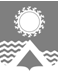      АДМИНИСТРАЦИЯ СВЕТЛОГОРСКОГО СЕЛЬСОВЕТА      ТУРУХАНСКОГО РАЙОНА КРАСНОЯРСКОГО КРАЯ     П О С Т А Н О В Л Е Н И Е     п. Светлогорск05.02.2018                                                                                                                                           № 06-ПВ целях исключения коррупционных рисков при замещении должностей муниципальной службы в администрации Светлогорского сельсовета Туруханского района Красноярского края,             в соответствии со ст. 14.1, 15, 27.1 Федерального закона от 02.03.2007 №25-ФЗ «О муниципальной службе в Российской Федерации», Федеральным законом от 25.12.2008 №273-ФЗ                                   «О противодействии коррупции», руководствуясь статьями 19, 22 Устава Светлогорского сельсовета Туруханского района Красноярского края, ПОСТАНОВЛЯЮ:1. Утвердить Порядок увольнения (освобождения от должности) лиц, замещающих должность муниципальной службы, в связи с утратой доверия в администрации Светлогорского сельсовета Туруханского района Красноярского края, согласно приложению №1 к настоящему постановлению. 2. Опубликовать настоящее постановление в газете «Светлогорский вестник» и разместить на официальном сайте администрации Светлогорского сельсовета. 3. Постановление вступает в силу со дня опубликования. 4. Контроль за исполнением настоящего постановления оставляю за собой. Глава Светлогорского сельсовета                                                                                   А.К. КришталюкПорядок увольнения (освобождения от должности) лиц, замещающих должность муниципальной службы, в связи с утратой доверия в администрации Светлогорского сельсовета Туруханского района Красноярского края1. Настоящий Порядок распространяется на лиц, замещающих должности муниципальной службы в администрации Светлогорского сельсовета Туруханского района Красноярского края (далее - лицо, замещающее должность муниципальной службы).2. Увольнение (освобождение от должности) лиц, замещающих должность муниципальной службы, в связи с утратой доверия осуществляется на основании распоряжения Светлогорского сельсовета Туруханского района Красноярского края, издаваемого Главой Светлогорского сельсовета (лица, исполняющего его обязанности), издаваемого по результатам рассмотрения доклада о результатах проверки, проведенной в соответствии с требованиями действующего законодательства (далее - проверка).3. Основанием для проведения проверки является письменная информация, содержащая сведения о совершении лицом, замещающим должность муниципальной службы, коррупционных правонарушений, указанных в статьях 14.1 и 15 Федерального закона от 02.03.2007 №25-ФЗ «О муниципальной службе в Российской Федерации», представленная Главе Светлогорского сельсовета:1) правоохранительными и другими органами государственной власти, органами местного самоуправления и их должностными лицами, органами прокуратуры или судом;2) общественными объединениями;3) редакциями средств массовой информации;4) гражданами или юридическими лицами, независимо от их организационно-правовой формы и формы собственности.Письменная информация анонимного характера не может служить основанием для проведения проверки.4. Проверка проводится специалистом ответственным за кадровую работу администрации Светлогорского сельсовета Туруханского района Красноярского края (далее – администрация Светлогорского сельсовета) на основании распоряжения администрации Светлогорского сельсовета.Проверка проводится в срок, не превышающий 60 календарных дней со дня принятия решения о ее проведении. Срок проверки может быть продлен Главой Светлогорского сельсовета до 90 календарных дней.5. До принятия решения об увольнении (освобождении от должности) в связи с утратой доверия у лица, замещающего должность муниципальной службы, запрашивается письменное объяснение.Если по истечении двух рабочих дней со дня предъявления лицу, замещающему должность муниципальной службы, требования о предоставлении письменного объяснения оно не будет представлено, - составляется соответствующий акт. Непредставление лицом, замещающим должность муниципальной службы, письменного объяснения не является препятствием для принятия решения об увольнении в связи с утратой доверия.6. По окончанию проверки специалистом ответственным за кадровую работу администрации Светлогорского сельсовета подготавливается доклад, содержащий факты и обстоятельства, установленные по результатам проверки, в том числе информация о характере совершенного лицом, замещающим должность муниципальной службы, коррупционного правонарушения, его тяжести, обстоятельства, при которых оно совершенно, соблюдении данным лицом других ограничений и запретов, требований о предотвращении или об урегулировании конфликта интересов и исполнение обязанностей, установленных в целях противодействия коррупции, а также предшествующие результаты исполнения им своих должностных обязанностей.Доклад о результатах проверки в течение 3 рабочих дней направляется в Комиссию по соблюдению требований к служебному поведению муниципальных служащих и урегулированию конфликта интересов в администрации Светлогорского сельсовета, созданную постановлением администрации Светлогорского сельсовета от 18.01.2016г. №03-П (далее - Комиссия).7. При рассмотрении Комиссией доклада по результатам проведенной проверки должны быть обеспечены:- заблаговременное получение лицом, замещающим должность муниципальной службы, уведомления о дате, времени и месте рассмотрения доклада о результатах проверки, а также ознакомление с информацией о совершении лицом, замещающим должность муниципальной службы, коррупционного правонарушения;- предоставление лицу, замещающему должность муниципальной службы, возможности давать объяснения по поводу обстоятельств, выдвигаемых в качестве оснований для его увольнения (освобождения от должности) в связи с утратой доверия.8. Заседание Комиссии считается правомочным, если на нем присутствует не менее двух третей от общего числа членов Комиссии, включая ее председателя, его заместителя и секретаря Комиссии. Решения комиссии оформляются протоколами, которые подписывают все члены Комиссии, включая председательствующего на заседании, заместителя председателя и секретаря Комиссии, принимавшие участие в ее заседании.9. При рассмотрении Комиссией доклада о результатах проверки учитывается характер совершенного лицом, замещающим должность муниципальной службы, коррупционного правонарушения, его тяжесть, обстоятельства, при которых оно совершенно, соблюдение им других ограничений и запретов, требований о предотвращении или об урегулировании конфликта интересов и исполнение обязанностей, установленных в целях противодействия коррупции, а также предшествующие результаты исполнения им своих должностных обязанностей10. По итогам рассмотрения Комиссией доклада о результатах проверки Главе Светлогорского сельсовета направляются рекомендации об увольнении лица, замещающего должность муниципальной службы, в связи с утратой доверия либо об отсутствии оснований для такого увольнения.11. Решение об увольнении (освобождении от должности) лица, замещающего должность муниципальной службы, в связи с утратой доверия должно быть принято не позднее одного месяца со дня поступления информации о совершении муниципальным служащим коррупционного правонарушения, не считая периода временной нетрудоспособности муниципального служащего, пребывания его в отпуске, других случаев его отсутствия на службе по уважительным причинам, а также времени, необходимого по результатам проведения проверки рассмотрения ее материалов Комиссией. При этом взыскание должно быть применено не позднее шести месяцев со дня поступления информации о совершении коррупционного правонарушения.12. В решении об увольнении (освобождении от должности) лица, замещающего должность муниципальной службы, в связи с утратой доверия указываются существо совершенного им коррупционного правонарушения и положения нормативных правовых актов, которые им были нарушены, а также основание увольнения, указанное в статье 27.1 Федерального закона от 02.03.2007 №25-ФЗ "О муниципальной службе в Российской Федерации".13. Копия распоряжения об увольнении (освобождении от должности) лица, замещающего должность муниципальной службы, в связи с утратой доверия вручается в день увольнения под расписку. В случае невозможности вручения копии распоряжения в связи с отсутствием лица либо его отказом от получения, на распоряжении об увольнении производится соответствующая запись. При этом специалист, ответственный за кадровую работу в администрации Светлогорского сельсовета, направляет лицу уведомление о необходимости явиться за копией распоряжения об увольнении (освобождении от должности) либо о даче согласия на отправление его по почте. В случае получения от лица согласия на направление по почте копии распоряжения об увольнении (освобождении от должности) в связи с утратой доверия, копия распоряжения направляется ему заказным письмом с уведомлением в течение пяти рабочих дней со дня получения соответствующего согласия.14. Сведения о применении к муниципальному служащему взыскания в виде увольнения в связи с утратой доверия включаются администрацией Светлогорского сельсовета, в которой муниципальный служащий проходил муниципальную службу, в реестр лиц, уволенных в связи с утратой доверия, предусмотренный статьей 15 Федерального закона от 25 декабря 2008 года №273-ФЗ «О противодействии коррупции».Об утверждении Порядка увольнения (освобождения от должности) лиц, замещающих должность муниципальной службы, в связи с утратой доверия в администрации Светлогорского сельсовета Туруханского района Красноярского краяПриложение №1 к постановлению администрации Светлогорского сельсовета Туруханского района Красноярского края от 05.02.2018 № 06-П